华中科技大学 引力中心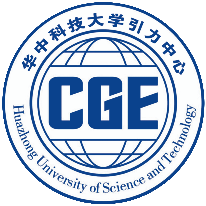 来访人员资助申请表No.被邀请人信息被邀请人信息被邀请人信息被邀请人信息被邀请人信息被邀请人信息被邀请人信息被邀请人姓名(同有效证件用名）被邀请人姓名(同有效证件用名）国籍/地区国籍/地区身份证号/护照号身份证号/护照号性别性别出生日期出生日期职称职称工作单位工作单位通信地址通信地址联系电话联系电话E-mailE-mail访问期限访问期限     年   月   日到达，     年   月   日离开     年   月   日到达，     年   月   日离开     年   月   日到达，     年   月   日离开     年   月   日到达，     年   月   日离开     年   月   日到达，     年   月   日离开来访期间主要工作内容来访期间主要工作内容A.授课   B.短期讲学  C.合作研究 D.学术访问  E.国际会议  F.培训 G.其他：                      A.授课   B.短期讲学  C.合作研究 D.学术访问  E.国际会议  F.培训 G.其他：                      A.授课   B.短期讲学  C.合作研究 D.学术访问  E.国际会议  F.培训 G.其他：                      A.授课   B.短期讲学  C.合作研究 D.学术访问  E.国际会议  F.培训 G.其他：                      A.授课   B.短期讲学  C.合作研究 D.学术访问  E.国际会议  F.培训 G.其他：                      随行人员姓名/性别/证件号码随行人员姓名/性别/证件号码邀请人信息邀请人信息邀请人信息邀请人信息邀请人信息邀请人信息邀请人信息邀请人对上述信息确认签字邀请人E-mail，联系电话：邀请人E-mail，联系电话：课题组长意见签字:                  年     月     日签字:                  年     月     日签字:                  年     月     日签字:                  年     月     日签字:                  年     月     日签字:                  年     月     日实验室主任审批意见签字:                  年     月     日签字:                  年     月     日签字:                  年     月     日签字:                  年     月     日签字:                  年     月     日签字:                  年     月     日